Заместителю председателя комитета финансов Ленинградской областиМихайловой Е.А.ЗАЯВЛЕНИЕна внесение изменений в реестр информационной системы «Управление бюджетным процессом Ленинградской области» «32» февраля 2123г.ИНН 7890123456		КПП 789012345Ленинградское областное государственное автономно-казенно-бюджетное учреждение «АБВГД» (далее – Сторона), с целью осуществления юридически значимого электронного документооборота в соответствии с «Регламентом применения электронной подписи участниками юридически значимого электронного документооборота в информационной системе «Управление бюджетным процессом Ленинградской области» просит Комитет финансов Ленинградской области (далее – Организатор) внести в реестр информационной системы «Управление бюджетным процессом Ленинградской области» изменения в части регистрационных данных уполномоченных сотрудников Стороны (далее - УС), приведенных в следующей таблице:Настоящим Сторона заявляет, что любые действия, которые будут совершены владельцем сертификата являются действиями, совершаемыми владельцем сертификата от имени Стороны, и связаны с участием в обмене юридически значимыми электронными документами в информационной системе «Управление бюджетным процессом Ленинградской области». Электронные копии сертификатов УС представлены Организатору.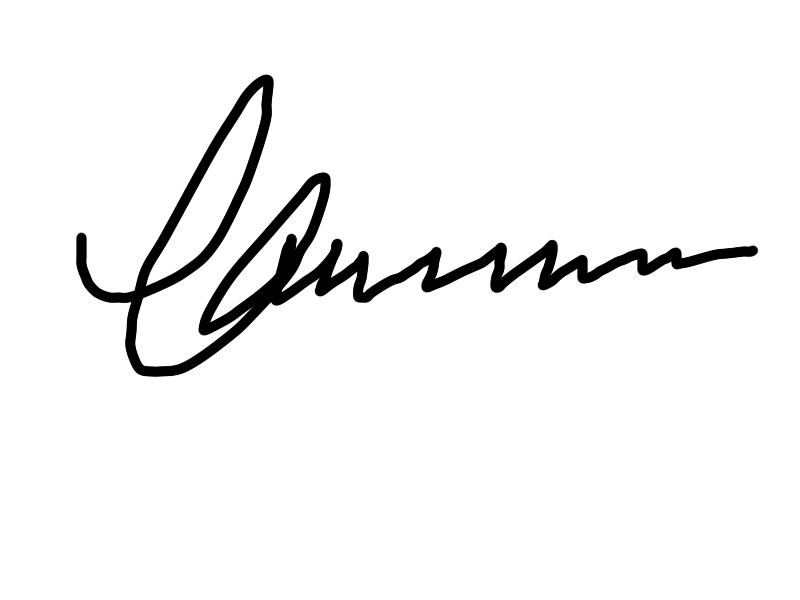 Руководитель ЛО ГАКБУ «АБВГД»  		И.И.Иванов                                                                 М.П. 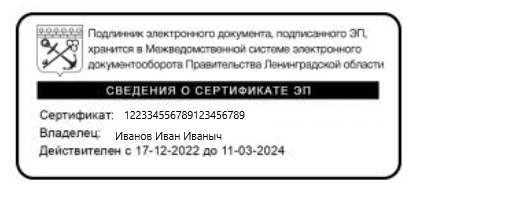 № УСНаименование данныхРегистрационные данные УС1ФИОИванов Иван Иваныч1ДолжностьРуководитель ЛО ГАКБУ «АБВГД»1Причина  «Создание»1Подсистема«АЦК-Финансы»1№ сертификата01 02 03 04 05 06 07 08 09 10 11 12 13 14 15 16 171РолиГлавбух (УЛ) АД МОГлавбух (УЛ) ГРБСИсполнительИсполнитель ГАДИсполнитель ГАИФДИсполнитель СП АД МОИсполнитель СП БУ АД МОИсполнитель СП БУ ГРБСИсполнитель СП ГРБСИсполнитель СП ФО МОНачальникРуководительРуководитель АД МОРуководитель ГАИФДРуководитель ГРБСРуководитель ПБСРуководитель СП ГРБСРуководитель СП ФО МОРуководитель ФО МОРуководитель БУ/АУ1РеквизитыРаспоряжение от 31.02.2022 № 1 о назначении Иванова И.И.1телефон123-45-671e-mailиии@абвг.рф2ФИОЕвгеньева Евгения Евгеньевна2ДолжностьГлавный бухгалтер ЛО ГАКБ «АБВГД»2Причина  «Назначение ролей»2Подсистема«АЦК-Планирование»2№ сертификата01 02 03 04 05 06 07 08 09 10 11 12 13 14 15 16 182РолиРуководитель БУ/АУ подписание ПФХДРуководитель предоставляющего бюджетаРуководитель принимающего бюджетаРуководитель Учредителя (ГРБС) подписание ПФХД2РеквизитыДолжностной регламент главного бухгалтера2телефон123-56-782e-mailеее@абвгд.рф3ФИОПетров Петр Петрович3ДолжностьЗаместитель начальника ГАКБУ АБВГД3Причина  «Замена сертификата» (плановая/внеплановая)3Подсистема«АЦК-Финансы»3№ сертификата01 02 03 04 05 06 07 08 09 10 11 12 13 14 15 16 193Роли -3РеквизитыРаспоряжение ЛО ГАКБУ «АБВГД» от 32.01.2021 № 2 о назначении3телефон123-54-563e-mailПпп@абвгд.рф4ФИОФомин Фома Фомич4ДолжностьРуководитель ЛО ГАКБУ «АБВГД»4Причина «Блокировка» по причине увольнения4Подсистема«АЦК-Планирование»4№ сертификата-4Роли- 4РеквизитыПриказ ЛО ГАКБУ «АБВГД» от 30.02.2023 № 3 об увольнении Фомина4телефон-4e-mail-5ФИОАлександрова Александра Александровна5ДолжностьСотрудник ЛО ГАКБУ «АБВГД»5Причина «Отмена ролей»5Подсистема«АЦК-Планирование»5№ сертификата-5РолиРуководитель БУ/АУ подписание ПФХДРуководитель предоставляющего бюджетаРуководитель принимающего бюджетаРуководитель Учредителя (ГРБС) подписание ПФХД5РеквизитыПриказ ЛО ГАКБУ «АБВГД» от 13.13.2013 № 135телефон123-32-105e-mailааа@абвгд.рф